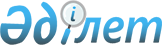 О внесении изменений в приказ Министра внутренних дел Республики Казахстан от 7 апреля 2015 года № 315 "Об утверждении стандартов государственных услуг "Регистрация и выдача разрешения иностранцам и лицам без гражданства на постоянное жительство в Республике Казахстан", "Выдача удостоверений лицам без гражданства и видов на жительство иностранцам, постоянно проживающим в Республике Казахстан", "Регистрация приема и выхода из гражданства Республики Казахстан", "Присвоение и продление статуса беженца в Республике Казахстан"
					
			Утративший силу
			
			
		
					Приказ Министра внутренних дел Республики Казахстан от 28 января 2016 года № 84. Зарегистрирован в Министерстве юстиции Республики Казахстан 3 марта 2016 года № 13382. Утратил силу приказом Министра внутренних дел Республики Казахстан от 30 марта 2020 года № 265.
      Сноска. Утратил силу приказом Министра внутренних дел РК от 30.03.2020 № 265 (вводится в действие по истечении десяти календарных дней после дня его первого официального опубликования).

      Примечание РЦПИ!

      Настоящий приказ вводится в действие с 01.03.2016 г.
      В соответствии с подпунктом 1) статьи 10 Закона Республики Казахстан от 15 апреля 2013 года "О государственных услугах", ПРИКАЗЫВАЮ:
      1. Внести в приказ Министра внутренних дел Республики Казахстан от 7 апреля 2015 года № 315 "Об утверждении стандартов государственных услуг "Регистрация и выдача разрешения иностранцам и лицам без гражданства на постоянное жительство в Республике Казахстан", "Выдача удостоверений лицам без гражданства и видов на жительство иностранцам, постоянно проживающим в Республике Казахстан", "Регистрация приема и выхода из гражданства Республики Казахстан", "Присвоение и продление статуса беженца в Республике Казахстан" (зарегистрированный в Реестре государственной регистрации нормативных правовых актов за № 11203, опубликованный в информационно-правовой системе "Әділет" от 22 июня 2015 года), следующие изменения:
      в стандарте государственной услуги "Регистрация и выдача разрешения иностранцам и лицам без гражданства на постоянное жительство в Республике Казахстан", утвержденном указанным приказом:
      в пункте 10:
      подпункты 4), 5) изложить в следующей редакции:
      "4) не предоставившим подтверждения своей платежеспособности в порядке и размерах, определяемых Правительством Республики Казахстан, за исключением этнических казахов, бывших соотечественников, родившихся или ранее состоявших в гражданстве Казахской Советской Социалистической Республики или Республики Казахстан, а также лиц, имеющих право на приобретение гражданства Республики Казахстан в упрощенном порядке на основании международных договоров Республики Казахстан, и членов их семей;
      5) неоднократно нарушавшим законодательство о правовом положении иностранцев в Республике Казахстан;";
      подпункт 9) изложить в следующей редакции:
      "9) имеющим неснятую или непогашенную судимость за тяжкое или особо тяжкое преступление;";
      в стандарте государственной услуги "Регистрация приема и выхода из гражданства Республики Казахстан", утвержденном указанным приказом:
      подпункт 1) пункта 9 изложить в следующей редакции:
      "1) для приема в гражданство Республики Казахстан:
      заявление о приеме в гражданство в произвольной форме;
      анкета-заявление по форме согласно приложению 4 к настоящему стандарту государственной услуги;
      автобиография;
      четыре фотографии форматом 3,5 х 4,5 см.;
      обязательство по форме согласно приложению 5 к настоящему стандарту государственной услуги;
      справка о наличии либо отсутствии судимости;
      документ об оплате государственной пошлины или освобождении от ее уплаты;
      справка об отсутствии или прекращении прежнего гражданства, выданная компетентным органом другого государства.
      Помимо перечисленных документов представляют:
      свидетельство о рождении и документы удостоверяющие бывшую принадлежность заявителя к гражданству Казахстана – к ходатайству о восстановлении в гражданстве;
      ходатайство профильного государственного органа – лица, отвечающие требованиям перечня профессий и требований для лиц, в отношении которых устанавливается упрощенный порядок приема в гражданство Республики Казахстан, согласно приложению 6 к настоящему стандарту государственной услуги;
      заявление об отказе от прежнего гражданства и удостоверение оралмана – лица, возвратившиеся для постоянного проживания в Республику Казахстан как на историческую родину;
      свидетельство о рождении, свидетельство о браке – граждане бывших союзных республик, прибывшие с целью постоянного проживания в Республику Казахстан, имеющие одного из близких родственников – граждан Республики Казахстан: ребенка (в том числе усыновленного), супруга (супругу), одного из родителей (усыновителей), сестру, брата, деда или бабушку, независимо от срока их проживания в Республике Казахстан, документы, удостоверяющие степень родства с гражданами Республики Казахстан:
      справку из высшего учебного заведения, подтверждающую факт обучения в данном заведении и документы подтверждающие национальность, – этнические казахи обучающиеся в высших учебных заведениях;
      После сдачи документов услугополучателю выдается справка по форме согласно приложению 7 к стандарту;";
      в пункте 10:
      подпункты 10), 11) изложить в следующей редакции:
      "10) совершил правонарушение в сфере экономики в течение пяти лет до обращения с заявлением о приеме в гражданство Республики Казахстан или восстановлении в гражданстве Республики Казахстан;
      11) неоднократно в течение пяти лет до обращения с заявлением о приеме в гражданство Республики Казахстан или восстановлении в гражданстве Республики Казахстан нарушило законодательство Республики Казахстан в области миграции населения;
      Утратило гражданство Республики Казахстан на основании подпунктов 1), 2) и 5) статьи 21 Закона "О гражданстве Республики Казахстан" в течение пяти лет до обращения с заявлением о приеме в гражданство Республики Казахстан или восстановлении в гражданстве Республики Казахстан;";
      в стандарте государственной услуги "Присвоение и продление статуса беженца в Республике Казахстан", утвержденном указанным приказом:
      подпункт 2) пункта 9 изложить в следующей редакции:
      "2) документы, удостоверяющие личность лица, ищущего убежище;".
      Сноска. Пункт 1 с изменением, внесенным приказом Министра внутренних дел РК от 30.03.2020 № 266 (вводится в действие по истечении десяти календарных дней после дня его первого официального опубликования).


      2. Департаменту миграционной полиции Министерства внутренних дел Республики Казахстан в установленном законодательством порядке обеспечить:
      1) государственную регистрацию настоящего приказа в Министерстве юстиции Республики Казахстан;
      2) в течение десяти календарных дней после государственной регистрации настоящего приказа в Министерстве юстиции Республики Казахстан направление на официальное опубликование в периодических печатных изданиях и информационно-правовой системе "Әділет";
      3) в течение десяти календарных дней после государственной регистрации настоящего приказа в Министерстве юстиции Республики Казахстан направление в Республиканское государственное предприятие на праве хозяйственного ведения "Республиканский центр правовой информации Министерства юстиции Республики Казахстан" для размещения в Эталонном контрольном банке нормативных правовых актов Республики Казахстан;
      4) размещение настоящего приказа на интернет-ресурсе Министерства внутренних дел Республики Казахстан;
      5) в течение десяти рабочих дней после государственной регистрации настоящего приказа в Министерстве юстиции Республики Казахстан представление в Юридический департамент Министерства внутренних дел Республики Казахстан сведений об исполнении мероприятий, предусмотренных подпунктами 1), 2), 3) и 4) настоящего пункта.
      3. Контроль за исполнением настоящего приказа возложить на заместителя министра внутренних дел Республики Казахстан (Тургумбаев Е.З.) и Департамент миграционной полиции Министерства внутренних дел Республики Казахстан (Саинов С.С.).
      4. Настоящий приказ вводится в действие с 1 марта 2016 года и подлежит официальному опубликованию.
      "СОГЛАСОВАН"   
      Министр по инвестициям и развитию   
      Республики Казахстан   
      ______________________А. Исекешев   
      3 февраля 2016 год
      "СОГЛАСОВАН"   
      Министр национальной экономики   
      Республики Казахстан   
      _______________________Е. Досаев   
      4 февраля 2016 год Стандарт государственной услуги "Выдача удостоверений лицам
без гражданства и видов на жительство иностранцам, постоянно
проживающим в Республике Казахстан"
      Сноска. Стандарт исключен приказом Министра внутренних дел РК от 30.03.2020 № 266 (вводится в действие по истечении десяти календарных дней после дня его первого официального опубликования).
					© 2012. РГП на ПХВ «Институт законодательства и правовой информации Республики Казахстан» Министерства юстиции Республики Казахстан
				
Министр внутренних дел
Республики Казахстан
генерал-полковник полиции
К. КасымовПриложение к приказу
Министра внутренних дел
Республики Казахстан
от 28 января 2016 года № 84